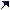 Additional Notes:Aurora Report Form -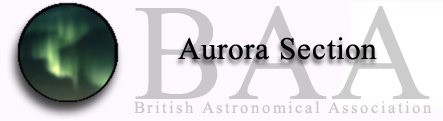 